Boys Classic Eight JV Championship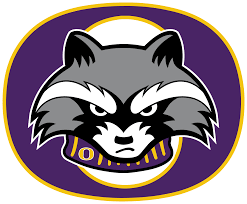 We are pleased to host the Boys Classic Eight JV Boys Championship involving your team on Monday, June 7th.Each team will have 3 JV entries (that contribute to team scores) and 3 Exhibition entries per event. Each team may enter 1 JV Relay and 1 Exhibition Relay. According to our conference by-laws, if an athlete competes in the Varsity Championship meet they cannot compete in the same event in the JV Championship meet. Teams Competing: Oconomowoc, Arrowhead, Catholic Memorial, Kettle Moraine, Mukwonago, Muskego, Waukesha North, Waukesha South, and Waukesha WestSchedule 2:45 Rux Stadium Opens3:30 Coaches Meeting in the North Team Room (Concession Stand Building)3:15 - 3:45 Implement weigh-ins located outside the North Team Room 4:00 Field Events Begin5:00 Running Events BeginMeet information:An athlete may be entered in a maximum of 4 events, but no more than 3 field events or 3 running events. An athlete that competed in the Varsity Championship meet may not compete in the same event in the JV Championship. Entries must be submitted to TracksideTiming via Milesplit/FloTrack by 8:00 PM on Saturday, June 5th. Meet info and results can be found at tracksidetiming.com  Please notify meet management for any wheelchair entries so arrangements can be made.See below for COVID-19 mitigation strategies. Athletes will not have access to a locker room or any indoor facilities - come dressed and prepared for the meet.There will be no finals in the field events and all races will be raced as finals.Scratch and replace can be done at the coaches meeting. No reseeding of races. The high jump starting height for JV will be determined by WIAA standards. Exhibition to be determined at coaches meeting.  The long jump and triple jump will be conducted by the open pit method. Time will be determined at the coaches' meeting (likely 60 minutes). Each jumper will be given 4 jumps. The pole vault opening height and format will be determined at the coaches’ meeting.Spikes up to but not exceeding ¼” will be allowed.Teams may set up on the grassy area outside the track fence. Athletes in the discus and shot put will be given 4 throws. No finals. COVID-19 Mitigation Guidelines Social distancing will be encouraged by all individuals in attendance. Coaches and game officials will be required to wear masks at all times. Athletes are required to wear a mask at all times upon entering the venue and unless they are physically active in a warm-up or competition. Athletes competing in the throws must retrieve their own implement. Athletes competing in the high jump or pole vault must sanitize exposed skin after each attempt. It is also suggested that athletes competing in those events wear long sleeves and tights. Spectators must wear a mask entering/exiting the venue.Order of Events - Field Events Starting at 4:00 PMJV Discus Exhibition to follow upon completion of JV flights 15 minutes between flights for warm upsExhibition Shot Put JV to follow upon completion of Exhibition flights 15 minutes between flights for warm upsJV Long Jump on West Pit 45 to 60 minutes open pit Exhibition to start 15 minutes after completion of JVExhibition Triple Jump on East Pit 45 to 60 minutes open pit JV to start 15 minutes after completion of ExhibitionJV High Jump Starting height to be determined by WIAA standardsExhibition to begin 15 minutes after completion of JV - Height to be determined at coaches meetingPole VaultFormat of Pole Vault will be determined at coaches meetingOrder of running events - Exhibition heats first, followed by JVExhibition and JV heats may be combined if numbers allow it4x800M Relay110M High Hurdles100M Dash1600M Run800M Relay400M Dash400M Relay300M Intermediate Hurdles800M Run200M Dash3200M Run1600M RelaySchools running events are to bring an event official, two event workers, and any necessary measuring equipment needed.Pole Vault - Waukesha WestHigh Jump - Catholic MemorialTriple Jump - Waukesha NorthLong Jump - ArrowheadShot Put - Waukesha SouthDiscus - Kettle MoraineEntries will only be accepted online through MileSplit WisconsinCoaches can access on-line entries directly at wi.milesplit.com or at www.tracksidetiming.comNOTE:  Instructions for first-time account set-up and registration are posted at www.tracksidetiming.com.  Plan accordingly and give yourself at least 48 hours to create your account and upload your roster.    The meet is titled “Classic 8 JV Boys Conference Championship” in  wi.milesplit.com.  Log in to your account and find the meet in the calendar.  All entries submitted by Saturday, June 5th at 8:00 PM. Meet information, start lists, and results will be posted at  www.tracksidetiming.comIf there are any questions, please contact Josh O’Connor - oconnorj@oasd.org